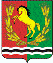 АДМИНИСТРАЦИЯМУНИЦИПАЛЬНОГО ОБРАЗОВАНИЯ РЯЗАНОВСКИЙ СЕЛЬСОВЕТ
АСЕКЕЕВСКОГО РАЙОНА ОРЕНБУРГСКОЙ ОБЛАСТИПОСТАНОВЛЕНИЕ =====================================================================02.11.2023                                       с. Рязановка                                       № 104-п О выявлении правообладателяранее учтенного объекта недвижимостис кадастровым номером 56:05:1501001:503 В соответствии со статьей 69.1 Федерального закона от 13 июля 2015 года №218-ФЗ "О государственной регистрации недвижимости" администрация муниципального образования Рязановский сельсовет  ПОСТАНОВЛЯЕТ:1. В отношении ранее учтенного объекта недвижимости квартиры с кадастровым номером 56:05:1501001:503  по адресу: Оренбургская область Асекеевский район село Рязановка улица Транспортная дом 12, квартира 1, в качестве его правообладателя, владеющего данной квартирой на праве собственности  выявлена Садриева Жания Кулдубаевна 27.12.1990 года рождения, уроженка    села Рязановка  Асекеевского  района  Оренбургской области, паспорт серии 5318 № 827222 от 19.07.2018 г,  УМВД России по  Оренбургской области. Зарегистрирована  по адресу: Оренбургская область Асекеевский район с. Рязановка, ул. Транспортная, д. 12, квартира 1.СНИЛС 141-914-451 45 .Глава муниципального образования                                                       А.В. Брусилов